Poznámky:	Disciplíny, na ktoré je športovec prihlásený, zakrúžkujte vo vybranej kategórii.Každý pretekár môže súťažiť maximálne v 2 disciplínach v rámci jednej kategórie.Hrubo orámované časti vyplní usporiadateľ.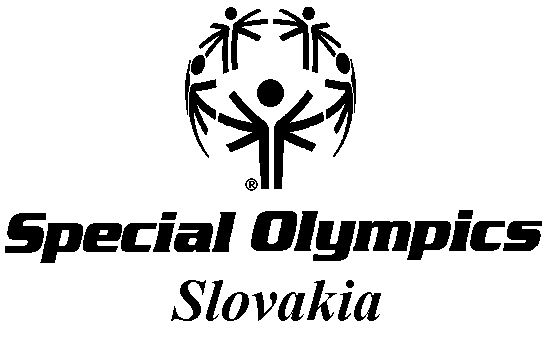 DG:Súhlas lekára:dátum:                                       podpis, pečiatkaMeno zodpovedného vedúceho:dátum:                                       podpis, pečiatkazáväzná prihláška športovcazáväzná prihláška športovcazáväzná prihláška športovcazáväzná prihláška športovcazáväzná prihláška športovcazáväzná prihláška športovcazáväzná prihláška športovcazáväzná prihláška športovcaX. NÁRODNÉ HRY šPECIÁLNYCH OLYMPIÁDX. NÁRODNÉ HRY šPECIÁLNYCH OLYMPIÁDX. NÁRODNÉ HRY šPECIÁLNYCH OLYMPIÁDX. NÁRODNÉ HRY šPECIÁLNYCH OLYMPIÁDX. NÁRODNÉ HRY šPECIÁLNYCH OLYMPIÁDX. NÁRODNÉ HRY šPECIÁLNYCH OLYMPIÁDX. NÁRODNÉ HRY šPECIÁLNYCH OLYMPIÁDX. NÁRODNÉ HRY šPECIÁLNYCH OLYMPIÁDx-bionic šamorín 2017x-bionic šamorín 2017x-bionic šamorín 2017x-bionic šamorín 2017x-bionic šamorín 2017x-bionic šamorín 2017x-bionic šamorín 2017x-bionic šamorín 2017Soc. zariadenie, športový klub, škola:Soc. zariadenie, športový klub, škola:Soc. zariadenie, športový klub, škola:Soc. zariadenie, športový klub, škola:Soc. zariadenie, športový klub, škola:Adresa:Adresa:Adresa:Tel.:Tel.:kód š. k.kód š. k.kód š. k.Meno a priezvisko:Meno a priezvisko:Meno a priezvisko:Dátum narodenia:Dátum narodenia:Dátum narodenia:pohlavievek. kat.vek. kat.štart. čísloštart. čísloŠportDisciplínaKategóriaKategóriaKategóriaKategóriaKategóriaTENISSúťaž v individuálnych zručnostiach11111TENISDvojhra22222TENISDvojhra33333TENISŠtvorhra33333TENISDvojhra44444TENISŠtvorhra44444TENISUnifikovaná štvorhraUnifikovaný mixMix44444